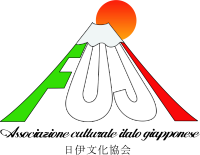 ASSOCIAZIONE CULTURALE ITALO GIAPPONESE “FUJI”ASSOCIAZIONE CULTURALE ITALO GIAPPONESE “FUJI”Modulo per l’iscrizione al Corso online di Cucina Familiare Giapponese febbraio – giugno 2024(Bisogna essere soci dell’Associazione Fuji)Modulo per l’iscrizione al Corso online di Cucina Familiare Giapponese febbraio – giugno 2024(Bisogna essere soci dell’Associazione Fuji)Modulo per l’iscrizione al Corso online di Cucina Familiare Giapponese febbraio – giugno 2024(Bisogna essere soci dell’Associazione Fuji)Modulo per l’iscrizione al Corso online di Cucina Familiare Giapponese febbraio – giugno 2024(Bisogna essere soci dell’Associazione Fuji)Modulo per l’iscrizione al Corso online di Cucina Familiare Giapponese febbraio – giugno 2024(Bisogna essere soci dell’Associazione Fuji)Nome e cognomeNome e cognomeNome e cognomeNome e cognomeIndirizzo (via, Comune)Indirizzo (via, Comune)Indirizzo (via, Comune)Indirizzo (via, Comune)TelefonoTelefonoTelefonoTelefonoE-mail E-mail E-mail E-mail (barrare con una X le lezioni di proprio interesse)(barrare con una X le lezioni di proprio interesse)(barrare con una X le lezioni di proprio interesse)(barrare con una X le lezioni di proprio interesse)(barrare con una X le lezioni di proprio interesse)sabato 10 Febbraio 2024 - Niku-man e Curry-mansabato 10 Febbraio 2024 - Niku-man e Curry-mansabato 10 Febbraio 2024 - Niku-man e Curry-mansabato 16 Marzo 2024 - Tema: Nizakana teishokusabato 16 Marzo 2024 - Tema: Nizakana teishokusabato 16 Marzo 2024 - Tema: Nizakana teishokusabato 13 Aprile 2024 - Hayashi rice; Insalata con condimento giapponese;                                         Zuppa di verduresabato 13 Aprile 2024 - Hayashi rice; Insalata con condimento giapponese;                                         Zuppa di verduresabato 13 Aprile 2024 - Hayashi rice; Insalata con condimento giapponese;                                         Zuppa di verduresabato 18 Maggio 2024 - Tema: Menù IZAKAYAsabato 18 Maggio 2024 - Tema: Menù IZAKAYAsabato 18 Maggio 2024 - Tema: Menù IZAKAYAsabato 8 Giugno 2024 - Hiyashi tsuke men (ramen freddo con salsa separata)sabato 8 Giugno 2024 - Hiyashi tsuke men (ramen freddo con salsa separata)sabato 8 Giugno 2024 - Hiyashi tsuke men (ramen freddo con salsa separata)Note (esperienze passate, esigenze, altro) Note (esperienze passate, esigenze, altro) Note (esperienze passate, esigenze, altro) Note (esperienze passate, esigenze, altro) Note (esperienze passate, esigenze, altro) N.B.:  Per l'attivazione di ciascuna delle lezioni si esige un numero minimo di iscritti.N.B.:  Per l'attivazione di ciascuna delle lezioni si esige un numero minimo di iscritti.N.B.:  Per l'attivazione di ciascuna delle lezioni si esige un numero minimo di iscritti.N.B.:  Per l'attivazione di ciascuna delle lezioni si esige un numero minimo di iscritti.N.B.:  Per l'attivazione di ciascuna delle lezioni si esige un numero minimo di iscritti.Informativa sulla privacy: l’associazione Fuji informa che i dati personali forniti dal richiedente saranno utilizzati esclusivamente per l’iscrizione al corso, nei termini previsti dalla normativa attualmente in vigore (D.Lgs. 196/03, “Codice in materia di protezione dei dati personali” e GDPR n, 2016/679). Il contatto e-mail potrà essere utilizzato quale mezzo di comunicazione tra i Soci. Il contatto telefonico potrà essere utilizzato dagli insegnanti e dagli organizzatori del corso per contattare il richiedente.  Per ogni variazione ai dati o per esercitare i diritti previsti dall’art. 12 del GDPR, può rivolgersi all’associazione Fuji, titolare del trattamento, i cui estremi sono indicati in questo documento.Informativa sulla privacy: l’associazione Fuji informa che i dati personali forniti dal richiedente saranno utilizzati esclusivamente per l’iscrizione al corso, nei termini previsti dalla normativa attualmente in vigore (D.Lgs. 196/03, “Codice in materia di protezione dei dati personali” e GDPR n, 2016/679). Il contatto e-mail potrà essere utilizzato quale mezzo di comunicazione tra i Soci. Il contatto telefonico potrà essere utilizzato dagli insegnanti e dagli organizzatori del corso per contattare il richiedente.  Per ogni variazione ai dati o per esercitare i diritti previsti dall’art. 12 del GDPR, può rivolgersi all’associazione Fuji, titolare del trattamento, i cui estremi sono indicati in questo documento.Informativa sulla privacy: l’associazione Fuji informa che i dati personali forniti dal richiedente saranno utilizzati esclusivamente per l’iscrizione al corso, nei termini previsti dalla normativa attualmente in vigore (D.Lgs. 196/03, “Codice in materia di protezione dei dati personali” e GDPR n, 2016/679). Il contatto e-mail potrà essere utilizzato quale mezzo di comunicazione tra i Soci. Il contatto telefonico potrà essere utilizzato dagli insegnanti e dagli organizzatori del corso per contattare il richiedente.  Per ogni variazione ai dati o per esercitare i diritti previsti dall’art. 12 del GDPR, può rivolgersi all’associazione Fuji, titolare del trattamento, i cui estremi sono indicati in questo documento.Informativa sulla privacy: l’associazione Fuji informa che i dati personali forniti dal richiedente saranno utilizzati esclusivamente per l’iscrizione al corso, nei termini previsti dalla normativa attualmente in vigore (D.Lgs. 196/03, “Codice in materia di protezione dei dati personali” e GDPR n, 2016/679). Il contatto e-mail potrà essere utilizzato quale mezzo di comunicazione tra i Soci. Il contatto telefonico potrà essere utilizzato dagli insegnanti e dagli organizzatori del corso per contattare il richiedente.  Per ogni variazione ai dati o per esercitare i diritti previsti dall’art. 12 del GDPR, può rivolgersi all’associazione Fuji, titolare del trattamento, i cui estremi sono indicati in questo documento.Informativa sulla privacy: l’associazione Fuji informa che i dati personali forniti dal richiedente saranno utilizzati esclusivamente per l’iscrizione al corso, nei termini previsti dalla normativa attualmente in vigore (D.Lgs. 196/03, “Codice in materia di protezione dei dati personali” e GDPR n, 2016/679). Il contatto e-mail potrà essere utilizzato quale mezzo di comunicazione tra i Soci. Il contatto telefonico potrà essere utilizzato dagli insegnanti e dagli organizzatori del corso per contattare il richiedente.  Per ogni variazione ai dati o per esercitare i diritti previsti dall’art. 12 del GDPR, può rivolgersi all’associazione Fuji, titolare del trattamento, i cui estremi sono indicati in questo documento.